TitoloNome Cognome, Nome Cognome, … Nome CognomenAbstract: Il sommario deve essere in carattere Times New Roman 10, max 10 righe. Aaaaaaaaaaaaaaaaaaaaaaaaaaaaaaaaaaaaaaaaaaaaaaaaaaaaaaaaaaaaaaaaaaaaaaaaaaaaaaaaaaaaaaaaaaaaaaaaaaaaaaaaaaaaaaaaaaaaaaaaaaaaaaaaaaaaaaaaaaaaaaaaaaaaaaaaaaaaaaaaaaaaaaaaaaaaaaaaaaaaaaaaaaaaaaaaaaaaaaaaaaaaaaaaaaaaaaaaaaaaaaaaaaaaaaaaaaaaaaaaaaaaaaaaaaaaaaaaaaaaaaaaaaaaaaaaaaaaaaaaaaaaaaaaaaaaaaaaaaaaaaaaaaaaaaaaaaaaaaaaaaaaaaaaaaaaaaaaaaaaaaaaaaaaaaaaaaaaaaaaaaaaaaaaaaaaaaaaaaaaaaaaaaaaaaaaaaaaaaaaaaaaaaaaaaaaaaaaaaaaaaaaaaaaaaaaaaaaaaaaaaaaaaaaaaaaaaaaaaaaaaaaaaaaaaaaaaaaaaaaaaaaaaaaaaaaaaaaaaaaaaaaaaaaaaaaaaaaaaaaaaaaaaaaaaaaaaaaaaaaaaaaaaaaaaaaaaa.1. Introduzione Il paper può essere redatto in lingua italiana oppure in lingua inglese. Il testo del documento dovrà essere al max 8 - min 6 pagine, formato Times New Roman 11 con interlinea prima e dopo i paragrafi di 0 pt, rispettando i formati impostati in questo documento. Per l’inserimento di tabelle, figure ed elenchi puntati devono essere seguite le specifiche sotto riportate. Elenchi puntati, usare il trattino Didascalia figure e tabelle, da posizionare sotto l’immagine/tabella; testo Times New Roman 10, corsivoTesto e cifre tabella, Times New Roman 10 Le citazioni nel testo per singolo autore (cognome, data), per  due autori (cognome 1 e cognome 2, data), per più autori (cognome primo autore et al., data), se l’autore è sconosciuto o si cita un’organizzazione o un acronimo o un sito web (acronimo, data) Il file deve essere inviato entro e non oltre il 20 marzo 2024, compilando il modulo Google presente al seguente link: https://forms.gle/PMHv5NkJCSyPPbwi8 2. ParagrafoSotto paragrafo I titoli dei paragrafi devono essere Paragrafo principale 1. Times New Roman 11 grassetto, paragrafo secondario 1.1 Times New Roman 11 grassetto corsivo eventuale altro paragrafo Times New Roman 11 grassetto corsivo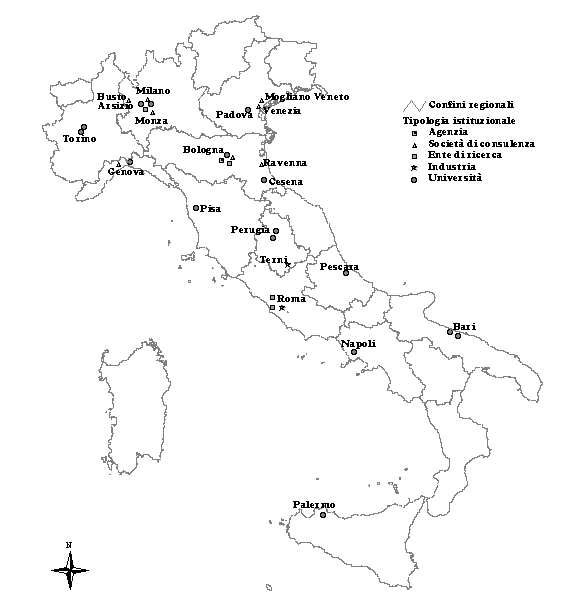 Figura 1. Didascalia figura, fonte: (se necessario)Tabella 1. Didascalia tabella, fonte: (se necessario)3. ConclusioniAaaaaaaaaaaaaaaaaaaaaaaaaaaaaaaaaaaaaaaaaaaaaaaaaaaaaaaaaaaaaaaaaaaaaaaaaaaaaaaaaaaaaaaaaaaaaaaaaaaaaaaaaaaaaaaaaaaaaaaaaaaaaaaaaaaaaaaaaaaaaaaaaaaaaaaaaaaaaaaaaaaaaaaaaaaaaaaaaaaaaaaaaaaaaaaaaaaaaaaaaaaaaaaaaaaaaaaaaaaaaaaaaaaaaaaaaaaaaaaaaaaaaaaaaaaaaaaaaaaaaaaaaaaaaaaaaaaaaaaaaaaaaaaaaaaaaaaaaaaaaaaaaaaaaaaaaaaaaaaaaaaaaaaaaaaaaaaaaaaaaaaaaaaaaaaaaaaaaaaaaaaaaaaaaaaaaaaaaaaaaaaaaaaaaaaaaaaaaaaaaaaaaaaaaaaaaaaaaaaaaaaaaaaaaaaaaaaaaaaaaaaaaaaaaaaaaaaaaaaaaaaaaaaaaaaaaaaaaaaaaaaaaaaaaaaaaaaaaaa.Ringraziamenti Aaaaaaaaaaaaaaaaaaaaaaaaaaaaaaaaaaaaaaaaaaaaaaaaaaaaaaaaaaaaaaaaaaaaaaaaaaaaaaaaaaaaaaaaaaaaaaaaaaaaaaaaaaaaaaaaaaaaaaaaaaaaaaaaaaaaaaaaaaaaaaaaaaaaaaaaaaaaaaaaa.4. BibliografiaI riferimenti bibliografici devono essere riportati in ordine alfabetico seguendo gli esempi sottostanti.Riferimento a riviste scientifiche:Van der Geer, J, Hanraads, JAJ, Lupton, RA, 2010. The art of writing a scientific article. J. Sci. Commun. 163, 51–59.Riferimento ad atti di conferenze:Cater-Steel, A, Toleman, M, Kissell, B, Chown, R, 2006. ICT governance - radical restructure, in: Jones, A, Smith, AR (Eds.), IT Governance International Conference, Auckland, New Zealand, 13-15 Nov.Riferimento a monografie:Mettam, GR, 2000.  Style Manual for Authors, 6th ed. John Wiley & Sons, Brisbane.Riferimento a capitoli di monografie:Adams, LB, 2009. How to prepare your article, in: Mettam, GR (Ed.), Style Manual for Authors, 6th ed. John Wiley & Sons, Brisbane.Riferimenti a standard o normative:ISO, 1998. ISO/IEC 15504:1998(E) Information technology - Process assessment. 1st Edition 1999.EU Commission, 2002. Corporate Social Responsibility: A business contribution to sustainable development. COM (2002). 347.Riferimenti a siti web:ZABS, 2002. Small Business in Australia, viewed 4 Mar 2006, http://www.abs.gov.au/ausstats/